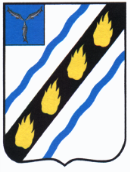 АДМИНИСТРАЦИЯПУШКИНСКОГО МУНИЦИПАЛЬНОГО ОБРАЗОВАНИЯСОВЕТСКОГО МУНИЦИПАЛЬНОГО РАЙОНАСАРАТОВСКОЙ ОБЛАСТИПОСТАНОВЛЕНИЕот 16.12.2021 № 169р.п. Пушкино«Об утверждении формы проверочного листа (списка контрольных вопросов), применяемого при осуществлении муниципального контроля (надзора) на автомобильном транспорте, городском наземном электрическом транспорте и в дорожном хозяйстве»	В соответствии с Федеральными законами от 31.07.2020 г. № 248-ФЗ «О государственном контроле (надзоре) и муниципальном контроле в Российской Федерации», от 06.10.2003 № 131-ФЗ «Об общих принципах организации местного самоуправления в Российской Федерации», руководствуясь Жилищным Кодексом РФ, постановлением Правительства Российской Федерации от 13.02.2017 № 177 «Об утверждении общих требований к разработке и утверждению проверочных листов (список контрольных вопросов)», решением Совета  депутатов Пушкинского муниципального образования Советского муниципального района Саратовской области от 24.09.2021г № 210  « Об утверждении Положения муниципального контроля (надзора) на автомобильном транспорте, городском наземном электрическом транспорте и в дорожном хозяйстве в Пушкинском муниципальном образовании», администрация  Пушкинского муниципального образования   ПОСТАНОВЛЯЕТ:1.	Утвердить форму проверочного листа (списка контрольных вопросов), применяемого при осуществлении муниципального контроля (надзора) на автомобильном транспорте, городском наземном электрическом транспорте и в дорожном хозяйстве, согласно приложению.	2.  Специалисту, ответственному за размещение информации на сайте администрации Пушкинского муниципального образования, разместить настоящее постановление на официальном сайте администрации Пушкинского муниципального образования в информационно-коммуникационной сети «Интернет» в разделе «Администрация- Муниципальный контроль – Дорожный контроль». 3.Настоящее постановление вступает в силу со дня его подписания. Глава администрации Пушкинскогомуниципального образования					Павленко Н.И.Приложение   к постановлению администрацииПушкинского муниципального образования от "16" декабря 2021 г. № 169Проверочный лист(список контрольных вопросов), применяемыйпри осуществлении муниципального контроля (надзора) 
на автомобильном транспорте, городском наземном электрическом транспорте и в дорожном хозяйстве в границах населенных пунктов Пушкинского муниципального образования Советского муниципального района Саратовской области 1. Наименование вида муниципального контроля: муниципальный контроль на автомобильном транспорте, городском наземном электрическом транспорте и в дорожном хозяйстве.  2. Наименование контрольного (надзорного) органа и реквизиты нормативного правового акта об утверждении формы проверочного листа _________________________________________________________________________________________________________________________________________________________________________________________________________________________________________ . 3. Предметом муниципального контроля на автомобильном транспорте является соблюдение  юридическими лицами, индивидуальными предпринимателями, гражданами (далее – контролируемые лица) обязательных требований в области автомобильных дорог и дорожной деятельности, установленных в отношении автомобильных дорог местного значения Пушкинского  муниципального образования (далее – автомобильные дороги местного значения или автомобильные дороги общего пользования местного значения), также к эксплуатации объектов дорожного сервиса, размещенных в полосах отвода и (или) придорожных полосах автомобильных дорог общего пользования и к осуществлению работ по капитальному ремонту, ремонту и содержанию автомобильных дорог общего пользования и искусственных дорожных сооружений на них (включая требования к дорожно-строительным материалам и изделиям) в части обеспечения сохранности автомобильных дорог.4. Контрольное (надзорное) мероприятие проводится в отношении: ____________________________________________________________(фамилия, имя и отчество (при наличии) гражданина или индивидуального предпринимателя, его идентификационный номер налогоплательщика и (или) основной государственный регистрационный номер индивидуального предпринимателя, адрес регистрации гражданина или индивидуального предпринимателя, наименование юридического лица, его идентификационный номер налогоплательщика и (или) основной государственный регистрационный номер, адрес организации (ее филиалов, представительств, обособленных структурных подразделений), являющегося контролируемым лицом)__________________________________________________________________________________________________________________________________________________________5. Место проведения контрольного мероприятия с заполнением проверочного листа:__________________________________________________________________________________________________________________________________________________________6. Реквизиты распоряжения или приказа руководителя (заместителя руководителя) органа муниципального контроля о проведении контрольного (надзорного) мероприятия:_____________________________________________________________________________(номер, дата распоряжения о проведении контрольного мероприятия)7. Вид, учетный номер контрольного мероприятия и дата присвоения учетного номера в Едином реестре проверок:__________________________________________________________________________________________________________________________________________________________8. Должность, фамилия и инициалы должностного лица контрольного (надзорного) органа, в должностные обязанности которого в соответствии с положением о виде контроля, должностным регламентом или должностной инструкцией входит осуществление полномочий по виду контроля, в том числе проведение контрольных (надзорных) мероприятий, проводящего контрольное (надзорное) мероприятие и заполняющего проверочный лист: _______________________________________________________________________________________________________________________________________________________________________________________________________________________________________9. Дата заполнения проверочного листа: ______________________________________.10. Перечень вопросов, отражающих содержание обязательных требований, требований, установленных муниципальными правовыми актами, ответы на которые однозначно свидетельствуют о соблюдении или несоблюдении юридическим лицом, индивидуальным предпринимателем обязательных требований, требований, установленных муниципальными правовыми актами, составляющих предмет проверки:* Примечание: Количество вопросов, отражающих содержание обязательных требований, исследуемых при проведении плановой проверки, определяются исходя из конструктивных особенностей дома.Пояснения и дополнения по вопросам, содержащимся в перечне:_____________________________________________________________________________Подписи лица (лиц), проводящего (проводящих) проверку:_____________________________________________________________________________Должность, Ф.И.О._____________________________________________________________________________Должность, Ф.И.О.С проверочным листом ознакомлен(а):Глава администрации Пушкинского муниципального образования  Павленко Н.И.  ______________________________Верно:Ведущий специалист администрации Пушкинского муниципального образования			Л.Т. Масагутова№ п/пПеречень вопросов, отражающих содержание обязательных требованийНормативный правовой акт, содержащий обязательные требования (реквизиты, его структурная единица)Вывод о соблюдении установленных требованийВывод о соблюдении установленных требованийСпособ подтверждения соблюдения установленных требованийСпособ подтверждения соблюдения установленных требованийПримечание(заполняется в обязательном порядке, в случае заполнения графы "неприменимо")№ п/пПеречень вопросов, отражающих содержание обязательных требованийНормативный правовой акт, содержащий обязательные требования (реквизиты, его структурная единица)ДаНет/ не применимо Нет/ не применимо 1Паспортизация автомобильных дорогтребования ч.1 ст. 15, ч. 2 и ч. 3 ст. 17 Федерального закона от 08.11.2007 г. № 257 – ФЗ «Об автомобиль- ных дорогах и о дорожной деятельности в Российской Федерации и о внесении изменений в отдельные законодательные акты Российской Федерации», «О безопасности  дорожного движения»; пп. 4 п. 9 раздела IV «Классификации работ по капитальному ремонту, ремонту и содержанию автомобильных дорог», утвержденной приказом Министерства транспорта Российской Федерации от 16.11.2012 № 402Предоставление паспорта дороги2Оценка уровня содержания автомобильной дороги общего пользования местного значенияч. 2 ст. 17 Федерального закона от 08.11.2007 № 257-ФЗ «Об автомобиль-  ных дорогах и о дорожной деятельности в Российской Федерации и о внесении изменений в отдельные законодательные акты Российской Федерации»;ссылка на муниципальный акт (пункт 2 ст. 18 Федерального закона от 08.11.2007 № 257-ФЗ)Представление результатов оценки уровня содержания (актов, предписаний)3Оценка технического состояния автомобильных дорог общего пользования местного значенияч. 4 ст. 17 Федерального закона от 08.11.2007 № 257-ФЗ «Об автомобильных дорогах и о дорожной деятельности в Российской Федерации и о внесении изменений в отдельные законодательн- ные акты Российской Федерации»;ссылка на муниципальный акт (пункт 2 ст. 18 Федерального закона от 08.11.2007 № 257-ФЗ)п.п. 2-4 Порядка проведения оценки технического состояния автомобильных дорог (Приказ Минтранса России от 07.08.2020 № 288)Результаты повторной диагностики4Временные ограничение или прекращение движения транспортных средств по автомобильным дорогамч.2 ст. 30 Федерального закона от 08.11.2007 № 257-ФЗ «Об автомобильных дорогах и о дорожной деятельности в Российской Федерации и о внесении изменений в отдельные законодательные акты Российской Федерации»;постановление Администрации  от __ №__ "Об утверждении Порядка осуществления временных ограничения или прекращения движения транспортных средств по автомобильным дорогам регионального или межмуниципального, местного значения "Акт о введении временных ограничений5Контроль качества в отношении применяемых подрядными организациями дорожно-строительных материалов и изделийТехнический регламент Таможенного союза «Безопасность автомобильных дорог» п. 24.1 ст. 5Результаты контроля6Проведение мониторинга, включающего сведения о соблюдении (несоблюдении) технических требований и условий, подлежащих обязательному исполнениюч. 8 ст. 26 Федерального закона от 08.11.2007 № 257-ФЗ «Об автомобильных дорогах и о дорожной деятельности в Российской Федерации и о внесении изменений в отдельные законодательные акты Российской Федерации»;приказ Минтранса России от 12.11.2013 № 348 «Об утверждении порядка осуществления владельцем автомобильной дороги мониторинга соблюдения технических требований и условий, подлежащих обязательному исполнению, при строительстве и реконструкции в границах придорожных полос автомобильных дорог объектов капитального строительства, объектов, предназначенных для осуществления дорожной деятельности, и объектов дорожного сервиса, а также при установке рекламных конструкций, информационных щитов и указателей»Результаты мониторинга7Покрытие проезжей частиТехнический регламент Таможенного союза «Безопасность автомобильных дорог» пп. а п. 13.2Обследование автомобильной дороги8Ровность дорожного покрытия Технический регламент Таможенного союза «Безопасность автомобильных дорог» пп. в п. 13.2Обследование автомобильной дороги9ОбочинаТехнический регламент Таможенного союза «Безопасность автомобильных дорог» пп. д, г п. 13.2Обследование автомобильной дороги10ВидимостьТехнический регламент Таможенного союза «Безопасность автомобильных дорог» пп. е п. 13.2Обследование автомобильной дороги11Дорожные знакиТехнический регламент Таможенного союза «Безопасность автомобильных дорог» пп. а п. 13.5Обследование автомобильной дороги12Дорожная разметкаТехнический регламент Таможенного союза «Безопасность автомобильных дорог» пп. б п. 13.5Обследование автомобильной дороги13Железнодорожные переездыТехнический регламент Таможенного союза «Безопасность автомобильных дорог» пп. д п. 13.5Обследование автомобильной дороги14Временные знаки и светофорыТехнический регламент Таможенного союза «Безопасность автомобильных дорог» пп. е п. 13.5Обследование автомобильной дороги15ОгражденияТехнический регламент Таможенного союза «Безопасность автомобильных дорог» п. 13.6Обследование автомобильной дороги16Наружная рекламаТехнический регламент Таможенного союза «Безопасность автомобильных дорог» п. 13.8Обследование автомобильной дороги17Очистка покрытия от снегаТехнический регламент Таможенного союза «Безопасность автомобильных дорог» п. 13.9Обследование автомобильной дороги18Ликвидация зимней скользкостиТехнический регламент Таможенного союза «Безопасность автомобильных дорог» п. 13.9Обследование автомобильной дороги19Выезды на дорогу общего пользованияФедеральный закон от 08.11.2007 № 257-ФЗ «Об автомобильных дорогах и о дорожной деятельности в Российской Федерации и о внесении изменений в отдельные законодательные акты Российской Федерации», ст. 20;ссылка на муниципальный акт (пункт 6 ст. 4 Федерального закона от 08.11.2007 № 257-ФЗ)Обследование автомобильной дороги20Предоставление минимально необходимых услуг, оказываемых на объектах дорожного сервисаФедеральный закон от 08.11.2007 № 257-ФЗ «Об автомобильных дорогах и о дорожной деятельности в Российской Федерации и о внесении изменений в отдельные законодательные акты Российской Федерации», ст. 22 ч. 2;постановление Правительства Российской Федерации от 28.10.2020 № 1753 "О минимально необходимых для обслуживания участников дорожного движения требованиях к обеспеченности автомобильных дорог общего пользования федерального, регионального или межмуниципального, местного значения объектами дорожного сервиса, размещаемыми в границах полос отвода автомобильных дорог, а также требованиях к перечню минимально необходимых услуг, оказываемых на таких объектах дорожного сервиса"Визуальное обследование21содержание подъездов, съездов и примыканий, стоянок и мест остановки транспортных средств, переходно-скоростных полос объекта дорожного сервиса на автомобильных дорогах общего пользования регионального или межмуниципального значенияФедеральный закон от 08.11.2007 № 257-ФЗ «Об автомобильных дорогах и о дорожной деятельности в Российской Федерации и о внесении изменений в отдельные законодательные акты Российской Федерации», ст. 22 ч. 10, «Классификация работ по капитальному ремонту, ремонту и содержанию автомобильных дорог», утвержденной приказом Министерства транспорта Российской Федерации от 16.11.2012 г. № 402.Обследование автомобильной дороги